17 января 2014 года                                                                                                               г. Санкт-ПетербургНовый «бабушкофон» teXet TM-B112 с цветным экраном и подставкой для зарядки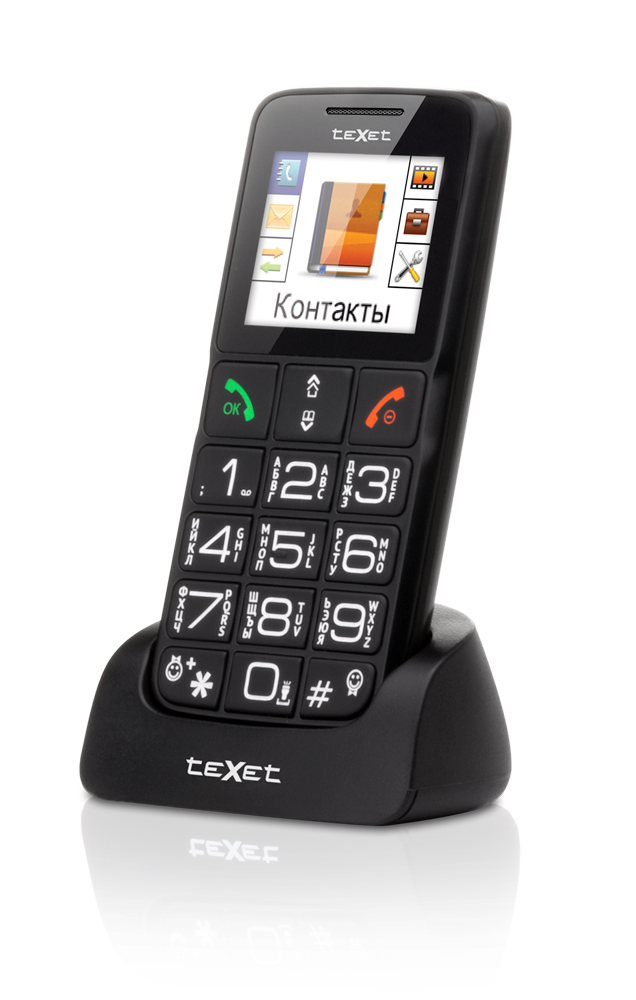 Компания «Электронные системы Алкотел» открывает продажи нового недорогого телефона teXet TM-B112 с большими кнопками, громким сигналом вызова и удобной подставкой для зарядки.Главным преимуществом teXet TM-B112 является тщательно проработанный дизайн программной оболочки, который помимо обычных пользователей подойдет людям с ослабленным зрением или нарушенной моторикой. Новинка также имеет большие кнопки с легко читаемым шрифтом. Символы отчетливо видны и на полноцветном дисплее мобильного телефона с диагональю 1,77 дюйма. Для экстренных вызовов предусмотрена клавиша SOS, которую легко найти на ощупь и одним нажатием отправить просьбу о помощи сразу на несколько номеров в виде звонка или SMS-сообщения. При этом одновременно может быть активирован звуковой сигнал для привлечения внимания, к примеру, прохожих на улице.Громкий звуковой сигнал и вибрация не дадут пропустить важный звонок, а голосовая озвучка позволит безошибочно ввести нужный номер. Быстрый доступ к списку контактов и выход в основное меню осуществляется через центральную клавишу.В отличие от большинства бюджетных «бабушкофонов», ограниченных функционалом звонков и SMS, новинка teXet располагает рядом дополнительных функций таких, как просмотр изображений в форматах JPG, BMP и воспроизведение аудиозаписей в формате MP3. Для хранения контента предусмотрен слот расширения с поддержкой microSD/SDHC-карт объемом до 16 ГБ. Телефон также можно использовать в качестве диктофона, портативного радиоприемника (87,5-108 МГц), калькулятора и будильника, а встроенный светодиодный фонарик поможет осветить путь в темноте.teXet TM-B112 не требует частых подзарядок, емкость батареи рассчитана на 6,5 часов непрерывных разговоров или до двух недель работы в режиме ожидания. По аналогии с радиотелефонами DECT модель укомплектована не только стандартным зарядным устройством, но и специальной подставкой. Это существенно облегчает использование модели людям с ослабленным зрением, которым непросто вставить штекер в гнездо без очков. Новый мобильный телефон с большими кнопками удивительно прост и удобен в использовании при сохранении всего набора стандартных необходимых опций. Доступная стоимость и функционал делают TM-B112 отличным подарком, свидетельством заботы о пожилом человеке и уважения к его потребностям.Рекомендованная розничная цена teXet TM-B112 составляет 1199 рублей.Технические характеристики teXet TM-B112: Большие кнопки с легко читаемыми символамиКрупный шрифт на экране и в менюЗаписная книга на 200 контактовГромкий сигнал вызоваЦветной ЖК-дисплей 1,77"128х160 пикселейСтандарт GSM 900/1800Текстовые сообщения (SMS)50 SMS в памятиКнопка SOS для экстренных вызововВыделенные клавиши для быстрого набораВиброзвонокFM-радио (87.5-108.0 МГц)АудиоплеерКалькулятор, будильник, напоминанияПоддерживаемые форматы: аудио: MIDI, MP3изображения: JPG, BMPНизкий уровень излучения (0,619 Вт/Кг)ФонарикСлот расширения: microSD/SDHC (до 16 ГБ)Подставка для зарядкиЛитий-ионный аккумулятор 800 мАч:  до 6,5 часов работы в режиме разговорадо 350 часов работы в режиме ожиданияЗарядное устройство 100-240 В (microUSB)Размеры: 106х52х14 ммВес: 88 гКомплектность: мобильный телефон аккумуляторная батарея зарядное устройство наушники подставка для зарядки руководство по эксплуатации гарантийный талонИнформация о компании	Торговая марка teXet принадлежит компании «Электронные системы «Алкотел», которая имеет 26-летний опыт производственно-внедренческой деятельности. Сегодня продуктовый портфель teXet представлен одиннадцатью направлениями: электронные книги, планшетные компьютеры, GPS-навигаторы, видеорегистраторы, смартфоны, мобильные телефоны, MP3-плееры, проводные и радиотелефоны DECT, цифровые фоторамки и аксессуары. По итогам 2013 года teXet входит в тройку лидеров по товарным категориям: электронные книги (доля рынка РФ в 21%), видеорегистраторы (9%), МР3-плееры (23%), цифровые фоторамки (30%). Торговая марка широко представлена в федеральных сетях: Евросеть, Связной, М.Видео, сеть Цифровых супермаркетов DNS, Эльдорадо, Техносила. Успешно реализован проект по созданию монобрендовой сети – открыты 5 фирменных шоу-румов teXet в Санкт-Петербурге, действует собственный интернет-магазин бренда. Больше информации на сайте www.texet.ru. Контактная информацияАдрес компании: г. Санкт-Петербург, ул. Маршала Говорова, д. 52.+7(812) 320-00-60, +7(812) 320-60-06, доб. 147Контактное лицо: Ольга Чухонцева, менеджер по PRe-mail: choa@texet.ru, www.texet.ru